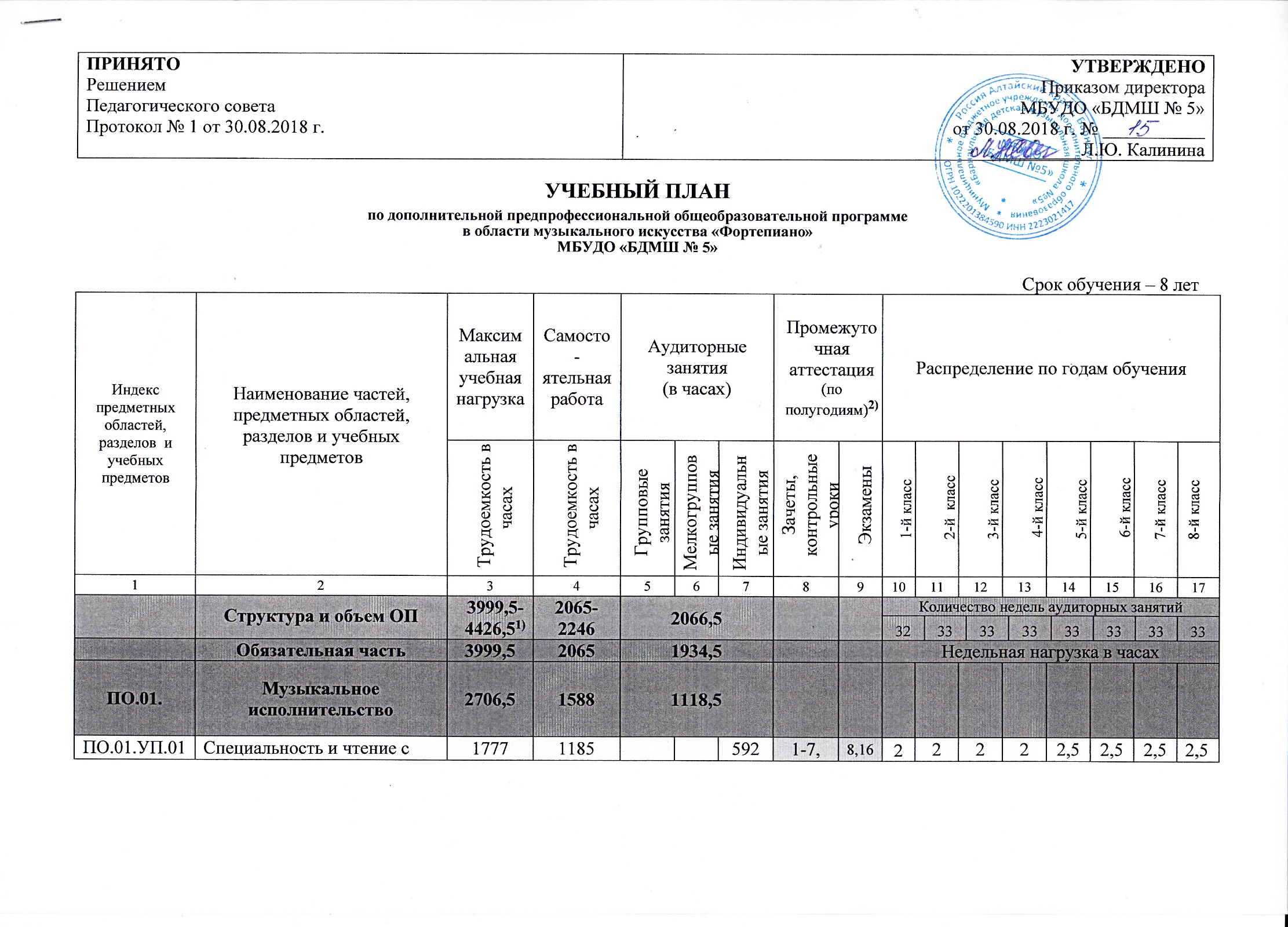 ПО.01.УП.02Ансамбль330198 1328,10,12141411ПО.01.УП.03Концертмейстерский класс4)122,573,54912-1415151/0ПО.01.УП.04Хоровой класс4)477131,5345,512,14,161111111,51,51,51,51,51,51,5ПО.02.Теория и история музыки1135477658658658ПО.02.УП.01Сольфеджио641,5263378,52,4,6,8,10,14,1512,1612,16111,51,51,51,51,51,51,51,51,51,51,5ПО.02.УП.02Слушание музыки 1474998611ПО.02.УП.03Музыкальная литература (зарубежная, отечественная)346,5165181,59,11,13,14,1516161111111,5Аудиторная нагрузка по двум предметным областям:Аудиторная нагрузка по двум предметным областям:1776,51776,51776,5555,55,57,57,57,58,58/7Максимальная нагрузка по двум предметным областям:Максимальная нагрузка по двум предметным областям:3841,520651776,51776,51776,5101010,510,516,516,516,52018/15,5Количество контрольных уроков, зачетов, экзаменов по двум предметным областям:Количество контрольных уроков, зачетов, экзаменов по двум предметным областям:3677В.00.Вариативная часть5)264132132132132В.01.УП.01Музицирование26413213210,12,14,1611111Всего аудиторная нагрузка с учетом вариативной части:Всего аудиторная нагрузка с учетом вариативной части:1908,51908,51908,5555,55,55,55,5778,58,58,59,59/7Всего максимальная нагрузка с учетом вариативной части:6)Всего максимальная нагрузка с учетом вариативной части:6)4105,521971908,51908,51908,5101010,510,511,511,5151517,517,517,52119/16,5Всего количество контрольных уроков, зачетов, экзаменов:Всего количество контрольных уроков, зачетов, экзаменов:4077К.03.00.Консультации7)158-158158158Годовая нагрузка в часах Годовая нагрузка в часах Годовая нагрузка в часах Годовая нагрузка в часах Годовая нагрузка в часах Годовая нагрузка в часах Годовая нагрузка в часах Годовая нагрузка в часах Годовая нагрузка в часах Годовая нагрузка в часах Годовая нагрузка в часах Годовая нагрузка в часах Годовая нагрузка в часах К.03.01.Специальность626688888888888К.03.02.Сольфеджио2022222222444К.03.03Музыкальная литература (зарубежная, отечественная) 102224К.03.04.Ансамбль/Концертмейстерский класс6222К.03.05.Сводный хор60448888888888А.04.00.АттестацияГодовой объем в неделяхГодовой объем в неделяхГодовой объем в неделяхГодовой объем в неделяхГодовой объем в неделяхГодовой объем в неделяхГодовой объем в неделяхГодовой объем в неделяхГодовой объем в неделяхГодовой объем в неделяхГодовой объем в неделяхГодовой объем в неделяхГодовой объем в неделяхГодовой объем в неделяхГодовой объем в неделяхГодовой объем в неделяхГодовой объем в неделяхГодовой объем в неделяхГодовой объем в неделяхГодовой объем в неделяхГодовой объем в неделяхПА.04.01.Промежуточная (экзаменационная)7 11111111111-ИА.04.02.Итоговая аттестация2 2ИА.04.02.01.Специальность1 ИА.04.02.02.Сольфеджио0,5ИА.04.02.03.Музыкальная литература (зарубежная, отечественная)0,5Резерв учебного времени7)Резерв учебного времени7)8